Name: __________________________________   Date: _________________Dennis got out some base ten blocks.  		Jackie got out some base ten blocks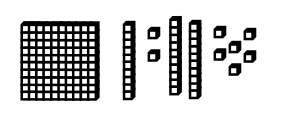 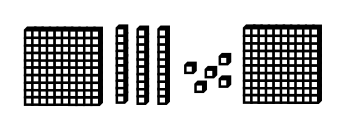 How many blocks did Dennis and Jackie get out all together?Use pictures, numbers, or words to explain your answer.